Всякая всячина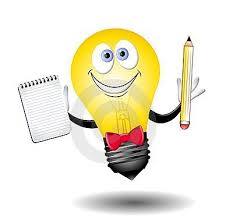 Copyright © «Идеи для уроков английского» 2014 Все права защищеныwww.ideas4el.ru.a woman's handbaga man's pocketa pupil's backpacka desk drawer